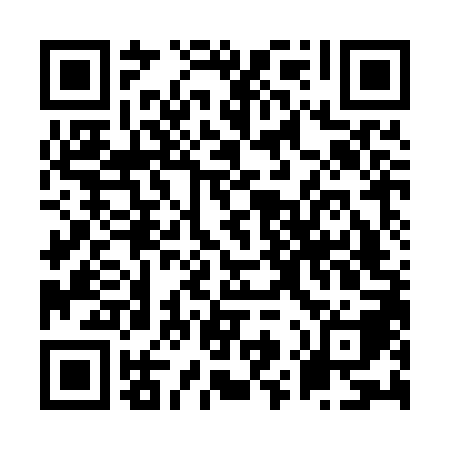 Ramadan times for Harden, AustraliaMon 11 Mar 2024 - Wed 10 Apr 2024High Latitude Method: NonePrayer Calculation Method: Muslim World LeagueAsar Calculation Method: ShafiPrayer times provided by https://www.salahtimes.comDateDayFajrSuhurSunriseDhuhrAsrIftarMaghribIsha11Mon5:375:377:021:174:497:307:308:5012Tue5:385:387:031:164:487:297:298:4913Wed5:395:397:041:164:477:277:278:4714Thu5:405:407:051:164:467:267:268:4615Fri5:415:417:061:154:457:257:258:4416Sat5:425:427:061:154:457:237:238:4317Sun5:435:437:071:154:447:227:228:4118Mon5:445:447:081:154:437:207:208:4019Tue5:455:457:091:144:427:197:198:3820Wed5:465:467:101:144:417:187:188:3721Thu5:465:467:101:144:407:167:168:3522Fri5:475:477:111:134:397:157:158:3423Sat5:485:487:121:134:387:147:148:3224Sun5:495:497:131:134:387:127:128:3125Mon5:505:507:141:124:377:117:118:3026Tue5:515:517:141:124:367:097:098:2827Wed5:515:517:151:124:357:087:088:2728Thu5:525:527:161:124:347:077:078:2529Fri5:535:537:171:114:337:057:058:2430Sat5:545:547:181:114:327:047:048:2331Sun5:555:557:181:114:317:037:038:211Mon5:555:557:191:104:307:017:018:202Tue5:565:567:201:104:297:007:008:183Wed5:575:577:211:104:286:586:588:174Thu5:585:587:211:094:276:576:578:165Fri5:595:597:221:094:266:566:568:146Sat5:595:597:231:094:256:546:548:137Sun5:005:006:2412:093:245:535:537:128Mon5:015:016:2412:083:235:525:527:119Tue5:025:026:2512:083:225:505:507:0910Wed5:025:026:2612:083:215:495:497:08